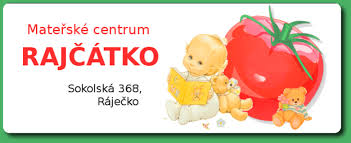                            Srdečně Vás zveme i s Vašimi dětmi na besedu   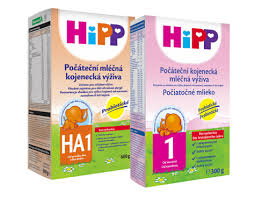                          Termín: pondělí  10.února 2014 v 10 hod                          Místo:    herna (klubovna) MC Rajčátko                         Lektor:    Jana Sedláková                          Přijďte se něco zajímavého dozvědět a odnést si malý dárek.                                                          Vstup zdarma!                                                                                                  Více informací Vám  poskytneme  na  tel.č.:  728 684 044          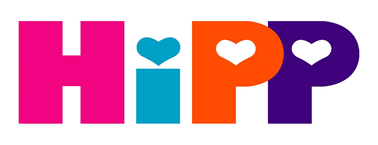 